ANEXA Nr. 1.27la Regulament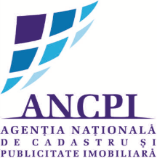 OFICIUL DE CADASTRU ȘI PUBLICITATE IMOBILIARĂ CONSTANTABIROUL DE CADASTRU ȘI PUBLICITATE IMOBILIARĂ ......................                                                                                   Nr. de înregistrare ............./....../….../20....CEREREprivind înscrierea imobilului în evidențele de cadastru și carte funciară după datele de identificare ale acestuia	Subsemnatul/(a)/Subscrisa……………………........................................................., CNP/CUI ………….........................................................., cu domiciliul/sediul în …………………, str. ………………………………, nr. ……., bl. ….., sc. ……, et. ……, ap. ….., județul/sectorul……………, legitimat/(ă) cu BI/CI/Pașaport seria ….., nr. ……..........., în calitate de …………………………, cu privire la imobilul situat în ………………………............................................................................................................................................................................................................................................................................................  *) **)vă rog să-mi eliberați un certificat care atestă că imobilul nu este înscris în evidențele de cadastru și carte funciară. S-a achitat tariful în sumă de 100  lei  prin chitanța nr. ………/20…..    , cu codul 2.7.8.*) Se vor completa localitatea, strada, numărul şi judeţul/nr. titlu de proprietate, nr. tarla, nr. parcelă şi localitatea, după caz. **) În cazul în care se completează nr. titlului de proprietate, se vor verifica toate imobilele din cuprinsul acestuia, eliberându-se un singur certificat.
Data							Semnătura……/……/20……__________________             " NOTĂ:   Oficiul de Cadastru şi Publicitate Imobiliară, instituţie publică cu personalitate juridică aflată în subordinea Agenţiei Naţionale de Cadastru şi Publicitate Imobiliară, prelucrează date cu caracter personal furnizate de dumneavoastră: nume, prenume, serie şi număr act de identitate, cod numeric personal, adresa poştală etc.  Datele cu caracter personal sunt prelucrate de către operator în vederea îndeplinirii competenţelor legale privind evidenţele de cadastru şi carte funciară şi pot fi comunicate numai destinatarilor abilitaţi prin acte normative (Codul civil, Codul de procedură civilă, Codul fiscal, alte legi speciale), inclusiv organelor de poliţie, parchetelor, instanţelor sau altor autorităţi publice, în condiţiile legii. În acest sens vă informăm şi vă asigurăm că am luat măsuri tehnice şi organizatorice adecvate pentru protejarea datelor dumneavoastră. În exercitarea drepturilor dumneavoastră prevăzute de Regulamentul nr. 679/2016 privind protecţia persoanelor fizice în ceea ce priveşte prelucrarea datelor cu caracter personal şi privind libera circulaţie a acestor date, dar şi pentru orice alte informaţii suplimentare legate de protecţia datelor cu caracter personal vă puteţi adresa responsabilului cu protecţia datelor, la adresa rpd_ constanta@ancpi.ro, formulând o cerere scrisă, datată şi semnată sau la telefon: 0241/488625 tasta 3.”         Solicit comunicarea certificatului:                               Solicit comunicarea certificatului:                               Solicit comunicarea certificatului:                               Solicit comunicarea certificatului:                          prin poștă  []   la sediul BCPI  []   |fax  []      e-mail  []   